Об утверждении отчета об исполнении бюджета муниципального образования Курманаевский сельсовет  за 9 месяцев2023 годаВ соответствии  с пунктом 5 статьи 264.2 Бюджетного кодекса Российской Федерации, статьей 52 закона от 06.10.2003 года № 131-ФЗ «Об общих принципах организации местного самоуправления в Российской Федерации»:1. Утвердить отчет об исполнении бюджета муниципального образования Курманаевский сельсовет  за 9 месяцев  2023 года по доходам в сумме 30 155 078 рублей 82 копеек, по расходам в сумме 26 169 163 рублей 87 копеек с профицитом бюджета в сумме 3 985 914,95 рублей- доходам бюджета поселения по кодам классификации доходов бюджетов согласно приложению № 1;- расходам бюджета поселения по разделам, подразделам классификации расходов бюджетов согласно приложению № 2;- источникам финансирования дефицита  бюджета поселения по кодам классификации источников финансирования дефицитов бюджетов согласно приложению № 3.2. Ведущему специалисту Скурыгиной И.А. направить отчет об исполнении бюджета поселения за 9 месяцев 2023 года в Совет депутатов муниципального образования Курманаевский сельсовет Курманаевского района Оренбургской области.3. Постановление вступает в силу со дня его подписания и подлежит опубликованию в газете «Вестник Курманаевского сельсовета».И.о. главы муниципального образования 		                   И.А.КоноплеваРазослано: в дело, администрации района, прокурору района, Скурыгиной И.А., Совет депутатов муниципального образования Курманаевский сельсоветПриложение № 1 к постановлению 05.10.2023 №  146-пОтчет об исполнении бюджета муниципального образования Курманаевский сельсовет  по доходам за 9 месяцев 2023 годаПриложение № 2 к постановлению 05.10.2023 №  146-пРасходы бюджета муниципального образования Курманаевский сельсовет  за 9 месяцев 2023 годаПриложение № 3 к постановлению 05.10.2023 №  146-п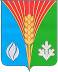 АдминистрацияМуниципального образованияКурманаевский сельсоветКурманаевского районаОренбургской областиПОСТАНОВЛЕНИЕ05.10.2023 № 146-пНаименование показателяКод строкиКод дохода по бюджетной классификацииКод дохода по бюджетной классификацииУтвержденные бюджетные назначенияИсполнено% исполненияНаименование показателяКод строкиГАДБКлассификация доходовУтвержденные бюджетные назначенияИсполнено% исполнения123.13.2456Доходы бюджета - ВСЕГО: В том числе:01035 419 950,0030 155 078,8285,14Налог на доходы физических лиц с доходов, источником которых является налоговый агент, за исключением доходов, в отношении которых исчисление и уплата налога осуществляется в соответствии со ст.  227 227 1 и 228 Налогового кодекса РФ0101821010201001000011012 471 000,0011 284 492,4490,48Налог на доходы физических лиц с доходов, источником которых является налоговый агент, за исключением доходов, в отношении которых исчисление и уплата налога осуществляется в соответствии со ст.  227 227 1 и 228 Налогового кодекса РФ010182101020100110001100,0011 135 694,59Налог на доходы физических лиц с доходов, источником которых является налоговый агент, за исключением доходов, в отношении которых исчисление и уплата налога осуществляется в соответствии со ст.  227 227 1 и 228 Налогового кодекса РФ (пени и проценты по соответствующему платежу)010182101020100121001100,000,00Налог на доходы физических лиц с доходов, источником которых является налоговый агент, за исключением доходов, в отношении которых исчисление и уплата налога осуществляется в соответствии со ст.  227 227 1 и 228 Налогового кодекса РФ (штрафы и проценты по соответствующему платежу)010182101020100130001100,00-62,15Налог на доходы физических лиц с доходов, источником которых является налоговый агент, за исключением доходов, в отношении которых исчисление и уплата налога осуществляется в соответствии со ст.  227 227 1 и 228 Налогового кодекса РФ (прочие поступления)010182101020100140001100,000,00Налог на доходы физических лиц с доходов, полученных от осуществления деятельности физическими лицами, зарегистрированными в качестве индивидуальных предпринимателей, нотариусов, занимающихся частной практикой, адвокатов, учредивших адвокатские кабинеты, и других лиц, занимающихся частной практикой в соответствии со статьей 227 Налогового кодекса Российской Федерации0101821010202001000011076 000,0091 861,61120,87Налог на доходы физических лиц с доходов, полученных от осуществления деятельности физическими лицами, зарегистрированными в качестве индивидуальных предпринимателей, нотариусов, занимающихся частной практикой, адвокатов, учредивших адвокатские   кабинеты других лиц, занимающихся частной практикой с соответствии со ст.  227 Налогового кодекса РФ010182101020200110001100,0091 861,61Налог на доходы физических лиц с доходов, полученных от осуществления деятельности физическими лицами, зарегистрированными в качестве индивидуальных предпринимателей, нотариусов, занимающихся частной практикой, адвокатов, учредивших адвокатские   кабинеты других лиц, занимающихся частной практикой с соответствии со ст.  227 Налогового кодекса РФ010182101020200121001100,000,00Налог на доходы физических лиц с доходов, полученных от осуществления деятельности физическими лицами, зарегистрированными в качестве индивидуальных предпринимателей, нотариусов, занимающихся частной практикой, адвокатов, учредивших адвокатские   кабинеты других лиц, занимающихся частной практикой с соответствии со ст.  227 Налогового кодекса РФ010182101020200130001100,000,00Налог на доходы физических лиц с доходов, полученных физическими лицами в соответствии со статьей 228 Налогового кодекса Российской Федерации01018210102030010000110170 000,0056 497,0133,23Налог на доходы физических лиц с доходов, полученных физическими лицами в соответствии со статьей 228 Налогового кодекса Российской Федерации010182101020300110001100,0056 497,01Налог на доходы физических лиц с доходов, полученных физическими лицами в соответствии со статьей 228 Налогового кодекса Российской Федерации (пени по соответствующему платежу)010182101020300121001100,000,00Налог на доходы физических лиц с доходов, полученных физическими лицами в соответствии со статьей 228 Налогового кодекса Российской Федерации (суммы денежных взысканий (штрафов) по соответствующему платежу согласно законодательству РФ010182101020300130001100,000,00Налог на доходы физических лиц в части суммы налога, превышающей 650 000 рублей, относящейся к части налоговой базы, превышающей 5 000 000 рублей (за исключением налога на доходы физических лиц с сумм прибыли контролируемой иностранной компании, в том числе фиксированной прибыли контролируемой иностранной компании, а также налога на доходы физических лиц в отношении доходов от долевого участия в организации, полученных в виде дивидендов)010182101020800100001100,00256,86Налог на доходы физических лиц в части суммы налога, превышающей 650 000 рублей, относящейся к части налоговой базы, превышающей 5 000 000 рублей (за исключением налога на доходы физических лиц с сумм прибыли контролируемой иностранной компании, в том числе фиксированной прибыли контролируемой иностранной компании, а также налога на доходы физических лиц в отношении доходов от долевого участия в организации, полученных в виде дивидендов) (сумма платежа (перерасчеты, недоимка и задолженность по соответствующему платежу, в том числе по отмененному)010182101020800110001100,00256,86Доходы от уплаты акцизов на дизельное топливо, подлежащие распределению между бюджетами субъектов Российской Федерации и местными бюджетами с учетом установленных дифференцированных нормативов отчислений в местные бюджеты01018210302230010000110655 030,00605 637,4991,07Доходы от уплаты акцизов на моторные масла для дизельных и (или) карбюраторных (инжекторных) двигателей, подлежащее распределению между бюджетами субъектов РФ и местными бюджетами с учетом установленных дифференцированных нормативов отчислений в местные бюджеты010182103022400100001104 620,003 263,3270,63Доходы от уплаты акцизов на автомобильный бензин, подлежащие распределению между бюджетами субъектов Российской Федерации и местными бюджетами с учетом установленных дифференцированных нормативов отчислений в местные бюджеты01018210302250010000110822 110,00644 495,9678,40Доходы от уплаты акцизов на прямогонный бензин, подлежащие распределению между бюджетами субъектов Российской Федерации и местными бюджетами с учетом установленных дифференцированных нормативов отчислений в местные бюджеты01018210302260010000110-87 710,00-71 057,8481Единый сельскохозяйственный налог01018210503010010000110230 000,00462 917,80201,27Единый сельскохозяйственный налог010182105030100110001100,00462 467,80Единый сельскохозяйственный налог010182105030100121001100,000,00Единый сельскохозяйственный налог010182105030100130001100,00450Налог на имущество физических лиц, взимаемый по ставкам, применяемым к объектам налогообложения, расположенным в границах сельских поселений01018210601030100000110657 000,0064 329,639,79Налог на имущество физических лиц, взимаемый по ставкам, применяемым к объектам налогообложения, расположенным в границах поселений 010182106010301010001100,0064 329,63Налог на имущество физических лиц, взимаемый по ставкам, применяемым к объектам налогообложения, расположенным в границах сельских поселений (пени по соответствующему платежу)010182106010301021001100,000,00Налог на имущество физических лиц, взимаемый по ставкам , применяемым к объектам налогообложения, расположенным в границах поселений (прочие поступления)010182106010301040001100,000,00Земельный налог с организаций010182106060331000001101 621 000,00654 449,7140,37Земельный налог с организаций, обладающих земельным участком, расположенным в границах сельских  поселений010182106060331010001100,00654 449,71Земельный налог с организаций, обладающих земельным участком, расположенным в границах сельских поселений (пени по соответствующему платежу)010182106060331021001100,000,00Земельный налог с организаций, обладающих земельным участком, расположенным в границах сельских поселений (проценты по соответствующему платежу)010182106060331022001100,000,00Земельный налог с организаций, обладающих земельным участком, расположенным в границах сельских поселений (штрафы по соответствующему платежу)010182106060331030001100,000,00Земельный налог с организаций. обладающих  земельным участков, расположенным в границах сельских поселений (прочие поступления)010182106060331040001100,000,00Земельный налог с физических лиц, обладающих земельным участком, расположенным в границах сельских поселений010182106060431000001101 447 000,00106 778,057,38Земельный налог с физических лиц, обладающих земельным участком , расположенным в границах сельских поселений010182106060431010001100,00106 778,05Земельный налог с физических лиц, обладающих земельным участком , расположенным в границах сельских поселений010182106060431021001100,000,00Земельный налог с физических лиц, обладающих земельным участком, расположенным в границах сельских поселений010182106060431030001100,000,00Земельный налог с физических лиц, обладающих земельным участком, расположенным в границах сельских поселений (прочие поступления)010182106060431040001100,000,00Доходы, получаемые в виде арендной платы, а также средства от продажи права на заключение договоров аренды за земли, находящиеся в собственности сельских поселений (за исключением земельных участков муниципальных бюджетных и автономных учреждений)010182111050251000001204 800,000,00Доходы от сдачи в аренду имущества, находящегося в оперативном управлении органов управления сельских поселений и созданных ими учреждений (за исключением имущества муниципальных бюджетных и автономных учреждений)01011211105035100000120367 000,00740 703,79201,83Доходы от реализации иного имущества, находящегося в собственности поселений (за исключением имущества муниципальных, бюджетных и автономных учреждений, а также имущества муниципальных унитарных предприятий , в том числе казенных), в части реализации основных средств по указанному имуществу010112114020531000004100,000,00Административные штрафы, установленные законами субъектов Российской Федерации об административных правонарушениях за нарушение муниципальных правовых актов010112116020200200001400,0013 655,28Доходы от денежных взысканий (штрафов), поступающие в счет погашения задолженности, образовавшейся до 1 января 2020 года, подлежащие зачислению в бюджеты бюджетной системы Российской Федерации по нормативам, действовавшим в 2019 году010112116101200000001400,000,00Доходы от денежных взысканий (штрафов), поступающие в счет погашения задолженности, образовавшейся до 1 января 2020 года, подлежащие зачислению в бюджет муниципального образования по нормативам, действовавшим в 2019 году010112116101230100001400,000,00Доходы от денежных взысканий (штрафов), поступающие в счет погашения задолженности, образовавшейся до 1 января 2020 года, подлежащие зачислению в бюджет муниципального образования по нормативам, действовавшим в 2019 году (доходы бюджетов сельских поселений за исключением доходов, направляемых на формирование муниципального дорожного фонда, а также иных платежей в случае принятия решения финансовым органом муниципального образования о раздельном учете задолженности)010112116101230101011400,000,00Платежи в целях возмещения причиненного ущерба при расторжении муниципального контракта в связи с односторонним отказом исполнителя (подрядчика) от его исполнения010112116100811000001400,000,00Невыясненные поступления, зачисляемые в бюджеты сельских  поселений010112117010501000001800,000,00Инициативные платежи01011211715000000000150180 000,00151 29084,05Инициативные платежи, зачисляемые в бюджеты сельских поселений01011211715030100000150180 000,00151 290Инициативные платежи, зачисляемые в бюджеты сельских поселений (устройство уличного освещения)01011211715030100014150180 000,00151 290Инициативные платежи, зачисляемые в бюджеты сельских поселений (ВОДОНАПОРНАЯ БАШНЯ)010112117150301000101500,000,00Дотации бюджетам сельских поселений на выравнивание бюджетной обеспеченности010112202150011000001508 380 000,007 387 80088,16Дотации бюджетам сельских поселений на поддержку мер по обеспечению сбалансированности бюджетов010112202150021000001500,000,00Субсидии бюджетам бюджетной системы Российской Федерации (межбюджетные субсидии)010112202200000000001500,000,00Субсидии бюджетам на софинансирование капитальных вложений в объекты муниципальной собственности01011220220077000000150            0,000,00Субсидии бюджетам сельских поселений  на софинансирование капитальных вложений в объекты муниципальной собственности010112202200771000001500,000,00Субсидии бюджетам на обеспечение комплексного развития сельских территорий010112202255760000001500,000,00Субсидии бюджетам сельских поселений на обеспечение комплексного развития сельских территорий010112202255761000001500,000,00Дотации бюджетам сельских поселений на поддержку мер по обеспечению сбалансированности бюджетов010112202150021000001500,00      0,00Прочие дотации бюджетам сельских поселений010112202199991000001503 281 1003 281 100100Прочие субсидии010112202299990000001505 055 700,004 584 329,8890,68Прочие субсидии бюджетам сельских поселений010112202299991000001505 055 700,004 584 329,88Субвенции бюджетам бюджетной системы Российской Федерации01011220235118000000150321 300,00240 893,3174,97Субвенции бюджетам сельских поселений на осуществление первичного воинского учета на территориях, где отсутствуют военные комиссариаты01011220235118000000150321 300,00240 893,31Прочие безвозмездные поступления в бюджеты сельских поселений0101122070503010000015000,00Наименование показателяКод строкиКод расхода по ФКР,ЭКРУтверждено  консол. Бюджет  МО Курманаевский сельсоветИсполнено% исполненияРасходы бюджета - ИТОГО200000  9600  0000000  000  00035 419 950,0026 169 163,8773,88Общегосударственные вопросы200000  0100  0000000  000  000Функционирование высшего должностного лица субъекта Российской Федерации и органа местного самоуправления200000  0102  0000000  000  0001 432 000,001 050 442,4873,35Функционирование Правительства Российской Федерации, высших органов исполнительной власти субъектов Российской Федерации, местных администраций200000  0104  0000000  000  0005 310 100,003 741 003,1470,45Обеспечение деятельности финансовых, налоговых и таможенных органов и органов фин. надзора200000  0106  0000000  000  000219 100,00165 000,0075,31Обеспечение проведения выборов200000  0107  0000000  000   0000,000,00Другие общегосударственные вопросы200000  0113  0000000  000  0002 206 500,001 578 957,9271,56Национальная  оборона200000  0200 0000000  000  000321 300,00240 893,3174,97Субвенции на осуществление первичного воинского учета200000  0203  5090151  180  000321 300,00240 893,31Национальная безопасность и правоохранительная деятельность200000  0300  0000000  000  000500 00,00390 312,5078,06Предупреждение чрезвычайных ситуаций за счет резервного фонда с/с200000  0309 7740100  051  0000,000,00Обеспечение пожарной безопасности200000  0310  0000000  000  000500 000,00390 312,50Национальная экономика200000  0400  0000000  000  0004 681 150,003 185 237,9968,04Транспорт200000  0408  0000000   000 0000,000,000,00Дорожные фонды200000  0409  0000000  000  0004 681 150,003 185 237,9968,04Другие вопросы в области национальной экономики200000   0412 0000000   000  0000,000,000,00Жилищно-коммунальное хозяйство200000  0500  0000000  000  00014 206 800,0010 948 469,2377,06Жилищное хозяйство200000  0501  0000000  000  00035 000,0022 272,2663,63Коммунальное хозяйство200000  0502  0000000  000  00012 181 800,009 291 590,1276,27Благоустройство200000  0503  0000000  000  0001 990 000,001 634 606,8582,14Культура, кинематография200000  0800  0000000  000  0006 223 000,004 667 250,0075культура200000  0801  0000000  000  0006 223 000,00 4 667 250,00Социальная политика200000  1000   0000000  000  000270 000,00201 597,3074,66Пенсионное обеспечение200000  1001   0000000  000  000270 000,00201 597,30Социальное обеспечение населения200000  1003   0000000  000  0000,000,00Спорт и физкультура200000  1101  0000000  000  00050 000,000,00Итого внутренних оборотов200000  9700  0000000  000  000Перечисления другим бюджетам бюджетной системы Российской Федерации (КОСГУ 251)200000  9700  0000000  000  251Обслуживание бюджетного кредита212000  0112  0000000  000  231Результат исполнения бюджета (дефицит "--", профицит "+")450000  7900  0000000  000  0003 985 914,95Источники внутреннего финансирования дефицита  бюджета муниципального образования Курманаевский сельсовет  за 9 месяцев 2023 года Источники внутреннего финансирования дефицита  бюджета муниципального образования Курманаевский сельсовет  за 9 месяцев 2023 года Источники внутреннего финансирования дефицита  бюджета муниципального образования Курманаевский сельсовет  за 9 месяцев 2023 года Наименование показателяКод источника финансирования по КИВФ, КИВнФ2023годИсточники финансирования дефицита бюджета - всего000 90  00  00  00  00  0000  0000,00ИСТОЧНИКИ ВНУТРЕННЕГО ФИНАНСИРОВАНИЯ ДЕФИЦИТОВ  БЮДЖЕТОВ000 01  00  00  00  00  0000  0000,00Изменение остатков средств на счетах по учету  средств бюджета000 01  05  00  00  00  0000  0000,00Увеличение остатков средств бюджетов000 01  05  00  00  00  0000  500-35 419 950,00Увеличение прочих остатков средств бюджетов000 01  05  02  00  00  0000  500-35 419 950,00Увеличение прочих остатков денежных средств  бюджетов000 01  05  02  01  00  0000  510-35 419 950,00Увеличение прочих остатков денежных средств  бюджетов поселений000 01  05  02  01  10  0000  510-35 419 950,00Уменьшение остатков средств бюджетов000 01  05  00  00  00  0000  60035 419 950,00Уменьшение прочих остатков средств бюджетов000 01  05  02  00  00  0000  60035 419 950,00Уменьшение прочих остатков денежных средств  бюджетов000 01  05  02  01  00  0000  61035 419 950,00Уменьшение прочих остатков денежных средств  бюджетов поселений000 01  05  02  01 10  0000  61035 419 950,00